Il est interdit aux candidats de signer leur composition ou d'y mettre un signe quelconque pouvant indiquer sa provenance.Baccalauréat Professionnel Maintenance des Systèmes de Production Connectés 
Épreuve E2	PREPARATION D’UNE INTERVENTION 
Sous-épreuve E2. b	Préparation d’une intervention de maintenance.DOSSIERQUESTIONS-REPONSESPALETTIC                           Matériel autorisé :L’usage de la calculatrice avec mode examen actif est autorisé.   L’usage de calculatrice sans mémoire, « type collège » est autorisé :ProblématiqueVérification du dimensionnement du relais thermique suite au changement de type de moteur. Q0.1- A partir de la demande d’intervention, compléter le bon de travaux.Q0.2- A partir du dossier technique du PALETTICC et de la liste des documents proposés ci-dessous, cocher ceux qui sont utiles à l’intervention.Q1.1 – A partir de la plaque signalétique du nouveau moteur, identifier les éléments suivants et noter leurs valeurs correspondantes avec leurs unités.Q1.2 – Identifier sur le schéma électrique la plage de réglage du relais thermique et déterminer si celui-ci peut être conservé pour le nouveau moteur. Le relais thermique peut être conservé :    Oui        Non.Q1.3 – A partir de l’extrait de catalogue et du stock, sélectionner le nouveau relais thermique et le support de raccordement à utiliser :Q1.4 – Vérifier sur l’extrait de stock si le relais thermique et le support sont disponibles.Q1.5 – Les composants choisis doivent-ils être recommandés pour être stocké ? Justifier votre réponse.Q2.1 – Rechercher sur la demande d’intervention, le temps octroyé pour réaliser l’intervention.Temps prévus pour l’intervention : …………………….Q2.2 – En fonction des différentes disponibilités des intervenants et des conditions imposées, compléter le planning (Ligne L2).Vous devez effectuer la sécurisation de votre intervention. Vous commencerez à intervenir en amont du mécanicien.L’intervention étant d’ordre électrique, vous devez posséder un titre d’habilitation que vous noterez dans la case correspondante.L’intervention doit être réalisée pendant la période d’arrêt du PALETTICC de 9h00 à 13h00.Pour intervenir en toute sécurité, votre responsable de maintenance vous demande d’effectuer une étude des risques.Q3.1 – Compléter le schéma d’analyse des risques en notant les propositions suivantes dans les espaces numérotés de 1 à 4.IntervenantIntervention dans l’armoire électriqueEnergie électriqueChangement d’un composant électrique dans une armoire sous tension.En déduire les dommages.Q3.2 – Quelle mesure de protection doit être appliquée afin de se protéger d’un risque d’origine électrique ?Q3.3- Pour pouvoir intervenir en toute sécurité, il est demandé de réaliser une consignation de l’armoire électrique. Compléter le tableau de consignation suivant :Q3.4- A partir du plan de situation du PALETTICC, du positionnement des autres systèmes et de la zone piétonne, proposer un balisage permettant de sécuriser votre intervention. Pour la question suivante, nous prendrons comme intensité du moteur la valeur suivante :  1,1 A. Comme le système est sécurisé, vous devrez vérifier la valeur des différentes protections du moteur et préparer le changement du relais thermique.Q4.1 – Identifier sur le schéma électrique du PALETTICC, l’ensemble des protections électriques du moteur (ne pas tenir compte du relais thermique).Q4.2 – A partir du schéma électrique du PALETTICC, identifier le numéro des conducteurs qui sont câblés sur le relais thermique.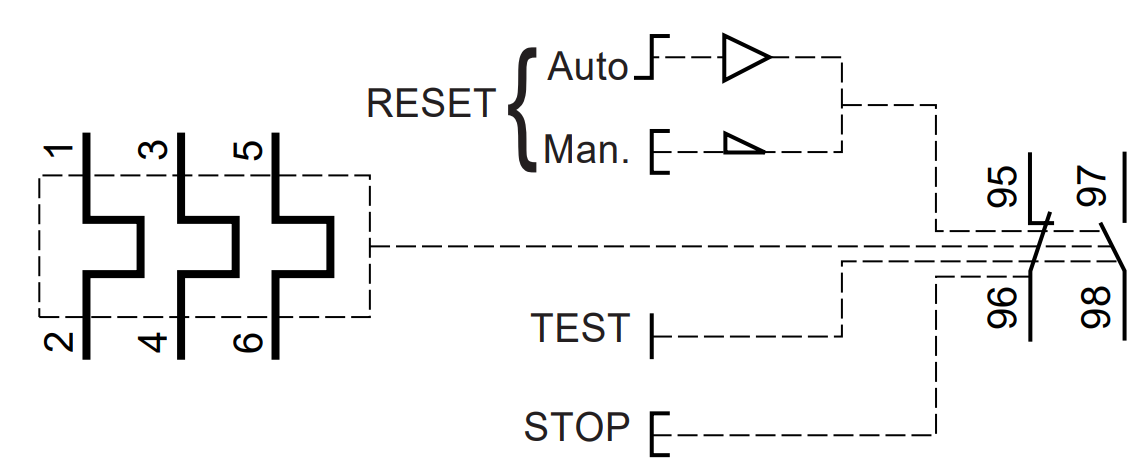 Q5.1 – Si l’intervention mécanique (Changement du motoréducteur) n’est pas encore terminée, cocher les actions que vous pouvez réaliser :  Déconsigner totalement le système.  Ne retirer que votre cadenas de consignation.  Remettre sous tension pour effectuer un test de fonctionnement.Q5.2 – Lors de la mise en route du PALETTICC, vous devez vérifier la présence des énergies. Par quel moyen peut-on vérifier rapidement la présence de ces énergies ?Q5.3 – Effectuer la remise en fonctionnement du PALETTICC en utilisant la gamme opératoire suivante :Q6.1 – Votre intervention va engendrer les déchets suivants :Des conducteurs électriquesUn relais thermiqueVous devez, pour chacun d’eux compléter un bordereau de suivie des déchets.Académie :Académie :Académie :Session :Session :Examen :Examen :Examen :Examen :Série :Spécialité/option :Spécialité/option :Repère de l’épreuve :Repère de l’épreuve :Repère de l’épreuve :Épreuve/sous épreuve :Épreuve/sous épreuve :Épreuve/sous épreuve :Épreuve/sous épreuve :Épreuve/sous épreuve :NOM :NOM :NOM :NOM :NOM :(en majuscule, suivi s’il y a lieu, du nom d’épouse)Prénoms :N° du candidat ………………..(le numéro est celui qui figure sur la convocation ou liste d’appel)N° du candidat ………………..(le numéro est celui qui figure sur la convocation ou liste d’appel)N° du candidat ………………..(le numéro est celui qui figure sur la convocation ou liste d’appel)N° du candidat ………………..(le numéro est celui qui figure sur la convocation ou liste d’appel)Né(e) le :N° du candidat ………………..(le numéro est celui qui figure sur la convocation ou liste d’appel)N° du candidat ………………..(le numéro est celui qui figure sur la convocation ou liste d’appel)N° du candidat ………………..(le numéro est celui qui figure sur la convocation ou liste d’appel)N° du candidat ………………..(le numéro est celui qui figure sur la convocation ou liste d’appel)N° du candidat ………………..(le numéro est celui qui figure sur la convocation ou liste d’appel)N° du candidat ………………..(le numéro est celui qui figure sur la convocation ou liste d’appel)N° du candidat ………………..(le numéro est celui qui figure sur la convocation ou liste d’appel)N° du candidat ………………..(le numéro est celui qui figure sur la convocation ou liste d’appel)Appréciation du correcteurAppréciation du correcteurAppréciation du correcteurAppréciation du correcteurAppréciation du correcteurQ0Prise en charge de la demande d’intervention.DTR 13/19 Temps conseillé :10 minutesBON DE TRAVAUXBON DE TRAVAUXBON DE TRAVAUXBON DE TRAVAUXBON DE TRAVAUXBON DE TRAVAUXBON DE TRAVAUXBON DE TRAVAUXIdentification du systèmeIdentification du systèmeIdentification du systèmeIdentification du systèmeIdentification du systèmeIdentification du systèmeIdentification du systèmeIdentification du systèmeTopologie :Topologie :Topologie :Identification du demandeur :Identification du demandeur :Identification du demandeur :Date de la demande :Date de la demande :…/…/…N° de la demande d’interventionN° de la demande d’interventionN° de la demande d’interventionType de travauxType de travauxType de travauxType de travauxType de travauxType de travauxType de travauxType de travauxDescription des travaux à réaliser :Description des travaux à réaliser :Description des travaux à réaliser :Description des travaux à réaliser :Description des travaux à réaliser :Description des travaux à réaliser :Description des travaux à réaliser :Description des travaux à réaliser :Type de travaux :  Mécanique Mécanique Mécanique Electrique Electrique Electrique ElectriqueType de travaux :  Pneumatique Pneumatique Pneumatique Hydraulique Hydraulique Hydraulique HydrauliqueCes travaux nécessitent-ils une habilitation électrique ?Ces travaux nécessitent-ils une habilitation électrique ?Ces travaux nécessitent-ils une habilitation électrique ?Ces travaux nécessitent-ils une habilitation électrique ?Ces travaux nécessitent-ils une habilitation électrique ? OUI OUI NONDossier mécaniqueCatalogue de composants électriquesSchémas pneumatiquesCatalogue de roulementsSchémas électriquesCatalogue de composants pneumatiquesQ1Choix du nouveau composant et vérification de sa disponibilitéDTR 13 à 15/19 Temps conseillé :10 minutesPuissanceTension d’alimentationFacteur de puissanceIntensité absorbéeDésignationRéférenceQuantitéQ2Planification de l’interventionDTR 13/19 Temps conseillé :10  minutesIntervenantHabilitationPlanning PALETTICCPlanning PALETTICCPlanning PALETTICCPlanning PALETTICCPlanning PALETTICCPlanning PALETTICCPlanning PALETTICCIntervenantHabilitation8H9H10H11H12H13H14HL1MécanicienB0L2VousQ3Sécurisation de l’interventionDTR 15 à 19/19 Temps conseillé :30  minutesEtapeActions1Identifier sur le schéma électrique, le composant qui doit être ouvert :Folio : ……………….                   Repère composant : ……………………Nom du composant : ………………………2Séparation : Mise hors tension de l’armoire électrique par séparation des énergies.3Condamnation :Sachant qu’il y a 2 intervenants en simultanés sur le système, est ce que vous devez mettre votre propre cadenas pour la condamnation du sectionneur ?   Oui                     NonJustifier votre réponse.………………………………………………………………………………………………..EtapeActionsActions4 Vérification de l’absence de tension :Parmi les 2 appareils proposés, entourer celui qui doit être utiliséVérification de l’absence de tension :Parmi les 2 appareils proposés, entourer celui qui doit être utilisé4 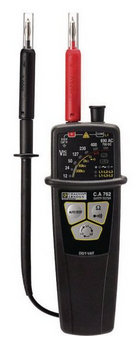 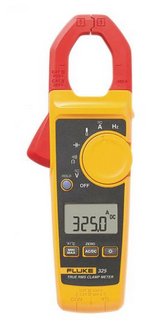 4 Expliquer le mode opératoire pour effectuer la vérification de l’absence de tension :……………………………………………………………………………………………………………………………………………………………………………………………………………………………………………………………………………………………………………………………………………………………………………………………………………………………………………………………………………………………………………………………………………………………………………………………………………………………………………………………………………Noter les différents points de mesure à réaliser :…………………………………………………………………………………………………………………………………………………………………………………………………………………………………………………………………………………………………………………………………………………………………………………………………………………………………………………………………………………………………………………………………………………………………………………………………………………………………………………………………………………………………………………………………………………………………………………………………………………………………………………………………………………………………………………………………………………………………………………………………………………………………………………………………………………………………………………………………………………………………………………………………………………………………………………………………………………………………………………………………………………………Expliquer le mode opératoire pour effectuer la vérification de l’absence de tension :……………………………………………………………………………………………………………………………………………………………………………………………………………………………………………………………………………………………………………………………………………………………………………………………………………………………………………………………………………………………………………………………………………………………………………………………………………………………………………………………………………Noter les différents points de mesure à réaliser :…………………………………………………………………………………………………………………………………………………………………………………………………………………………………………………………………………………………………………………………………………………………………………………………………………………………………………………………………………………………………………………………………………………………………………………………………………………………………………………………………………………………………………………………………………………………………………………………………………………………………………………………………………………………………………………………………………………………………………………………………………………………………………………………………………………………………………………………………………………………………………………………………………………………………………………………………………………………………………………………………………………………Q4Changement du relais thermique et vérification des protectionsDTR 15 à 19/19 Temps conseillé :20  minutesRepèreIdentification du composantCalibreConformitéQ5Remise en service du PALETTICCDTR Temps conseillé :10  minutesEnergieInformation donnée par :PhaseActionConformité1Mettre le système en position initiale  Conforme  Défaut2Lancer la palettisation de 2 cartons  Conforme  Défaut3Contrôler le fonctionnement de la fonction sécurité  Conforme  DéfautQ6Rangement du poste de travail et tri des déchetsDTR Temps conseillé :10  minutesBordereau déchetsBordereau déchetsBordereau déchetsBordereau déchetsDénomination du déchetConducteurs électriquesDénomination du déchetRelais thermiqueNature du déchet  Liquide  Solide  GazeuxNature du déchet  Liquide  Solide  GazeuxStockage  Bac tout venant.  Bac papier / cartons.  Fût déchets huileux.  Fût liquide inflammable.  Bac déchet d’équipement électrique et électronique.  Bac métaux fer  Bac métaux cuivre  Bac étaux aluminiumStockage  Bac tout venant.  Bac papier / cartons.  Fût déchets huileux.  Fût liquide inflammable.  Bac déchet d’équipement électrique et électronique.  Bac métaux fer  Bac métaux cuivre  Bac étaux aluminiumQ7Partie Pratique Sur le plateau technique Temps conseillé :40 minutesActions à mettre en œuvreActions à mettre en œuvreEn autonomieEn autonomiePrésence évaluateurPrésence évaluateurPréparer son interventionPréparer son interventionPréparer son interventionQ7.1Identifier et situer le ou les dispositifs de sécurité interne du bien.Identifier et situer le ou les dispositifs de sécurité interne du bien.Préparer le bien Préparer le bien Préparer le bien Q7.2Préparer le bien pour une mise en servicePréparer le bien pour une mise en serviceQ7.3Déconsigner le systèmeDéconsigner le systèmeQ7.4Vérifier la présence et les niveaux des énergies d’alimentationVérifier la présence et les niveaux des énergies d’alimentationQ7.5Vérifier l’efficacité de la chaîne de sécuritéVérifier l’efficacité de la chaîne de sécuritéQ7.6Vérifier le bon fonctionnement du système Vérifier le bon fonctionnement du système Q7.7Mettre le bien pour réaliser l’interventionMettre le bien pour réaliser l’interventionConsigner le systèmeConsigner le systèmeConsigner le systèmeQ7.8Consigner le système (en présence et après accord du professeur)Consigner le système (en présence et après accord du professeur)Respecter les règles environnementalesRespecter les règles environnementalesRespecter les règles environnementalesQ7.9Le respect des règles environnementales sera évalué tout au long de l’intervention (C1.62 et C1.63)Le respect des règles environnementales sera évalué tout au long de l’intervention (C1.62 et C1.63)Identifier et maîtriser les risques pour les biens et les personnesIdentifier et maîtriser les risques pour les biens et les personnesIdentifier et maîtriser les risques pour les biens et les personnesQ7.10La maîtrise des risques sera évaluée tout au long de l’intervention (C1.73 et C1.74)La maîtrise des risques sera évaluée tout au long de l’intervention (C1.73 et C1.74)